Дата:                                                                                                             Класс: 6             3  урокДата:                                                                                                             Класс: 6             3  урокДата:                                                                                                             Класс: 6             3  урокДата:                                                                                                             Класс: 6             3  урокДата:                                                                                                             Класс: 6             3  урокДата:                                                                                                             Класс: 6             3  урокДата:                                                                                                             Класс: 6             3  урокТема: Фонетика.Орфоэпия.ГрафикаТема: Фонетика.Орфоэпия.ГрафикаТема: Фонетика.Орфоэпия.ГрафикаТема: Фонетика.Орфоэпия.ГрафикаТема: Фонетика.Орфоэпия.ГрафикаТема: Фонетика.Орфоэпия.ГрафикаТема: Фонетика.Орфоэпия.ГрафикаЦель урока:   Цель урока:   Цель урока:   повторить пройденный материал, воспитывать интерес к урокам русского языка через разнообразные виды работы. Совершенствовать умения применять правила на практике, расширять свой словарный запас знакомиться с новыми словами и их лексическим значением, развивать речь, мышление, познавательный интерес, интеллект, формировать навык самоконтроля;;  оценивать свою работу и работу одноклассника.повторить пройденный материал, воспитывать интерес к урокам русского языка через разнообразные виды работы. Совершенствовать умения применять правила на практике, расширять свой словарный запас знакомиться с новыми словами и их лексическим значением, развивать речь, мышление, познавательный интерес, интеллект, формировать навык самоконтроля;;  оценивать свою работу и работу одноклассника.повторить пройденный материал, воспитывать интерес к урокам русского языка через разнообразные виды работы. Совершенствовать умения применять правила на практике, расширять свой словарный запас знакомиться с новыми словами и их лексическим значением, развивать речь, мышление, познавательный интерес, интеллект, формировать навык самоконтроля;;  оценивать свою работу и работу одноклассника.повторить пройденный материал, воспитывать интерес к урокам русского языка через разнообразные виды работы. Совершенствовать умения применять правила на практике, расширять свой словарный запас знакомиться с новыми словами и их лексическим значением, развивать речь, мышление, познавательный интерес, интеллект, формировать навык самоконтроля;;  оценивать свою работу и работу одноклассника.Ожидаемый результат Ожидаемый результат Ожидаемый результат Знать правила и уметь их примеять на практике, расширять свой словарный запас знакомиться с новыми словами и их лексическим значением, развивать речь, мышление, познавательный интерес, интеллект, формировать навык самоконтроля;;  оценивать свою работу и работу одноклассника. Уметь соблюдать на практике  орфографические и пунктуационные нормы современного русского языка; находить в тексте однокоренные слова и определять корень.Знать правила и уметь их примеять на практике, расширять свой словарный запас знакомиться с новыми словами и их лексическим значением, развивать речь, мышление, познавательный интерес, интеллект, формировать навык самоконтроля;;  оценивать свою работу и работу одноклассника. Уметь соблюдать на практике  орфографические и пунктуационные нормы современного русского языка; находить в тексте однокоренные слова и определять корень.Знать правила и уметь их примеять на практике, расширять свой словарный запас знакомиться с новыми словами и их лексическим значением, развивать речь, мышление, познавательный интерес, интеллект, формировать навык самоконтроля;;  оценивать свою работу и работу одноклассника. Уметь соблюдать на практике  орфографические и пунктуационные нормы современного русского языка; находить в тексте однокоренные слова и определять корень.Знать правила и уметь их примеять на практике, расширять свой словарный запас знакомиться с новыми словами и их лексическим значением, развивать речь, мышление, познавательный интерес, интеллект, формировать навык самоконтроля;;  оценивать свою работу и работу одноклассника. Уметь соблюдать на практике  орфографические и пунктуационные нормы современного русского языка; находить в тексте однокоренные слова и определять корень.Деятельность учителяДеятельность учителяДеятельность учителяДеятельность обучающихсянаглядности3 мин.3 мин.I. Организационный момент. Приветствует учеников, проверяет готовность к уроку, желает  успеха. I. Организационный момент. Приветствует учеников, проверяет готовность к уроку, желает  успеха. I. Организационный момент. Приветствует учеников, проверяет готовность к уроку, желает  успеха. Ученики осмысливают поставленную цель. Делятся на группы.пазлы5 мин.5 мин.II. Проверка домашней работы. С помощью метода «Ассоциативная карта» осуществляет проверку д/работы. . Есть ли в русском алфавите такие буквы, которые не обозначают никаких звуков?Можно ли говорить, что в слове конь мягкий знак смягчает букву н?II. Проверка домашней работы. С помощью метода «Ассоциативная карта» осуществляет проверку д/работы. . Есть ли в русском алфавите такие буквы, которые не обозначают никаких звуков?Можно ли говорить, что в слове конь мягкий знак смягчает букву н?II. Проверка домашней работы. С помощью метода «Ассоциативная карта» осуществляет проверку д/работы. . Есть ли в русском алфавите такие буквы, которые не обозначают никаких звуков?Можно ли говорить, что в слове конь мягкий знак смягчает букву н?Ученики демонстрируют свои знания. Составляют ассоциативную карту.Бумага А420 мин.20 мин.III. Осмысление новой информации« Мозговой штурм»1 группа:-Что изучает фонетика? (Фонетика- раздел науки о языке, в котором изучаются звуки речи,ударение,слог.) Человек может издавать нескольео сот различных звуков,но в своей речи он использует немногим более пятидесяти звуков. В письменной речи русского языка для обозначения этих звуков имеется всего 31 буква и 2 знака (ъ,ь)Важно разграничивать звуки и буквы нашей речи. Звук- это наименьшая звуковая единица слога; то, что мы слышим и произносим. Буквы – это знаки , которыми на письме обозначаются звуки; то, что мы видим и слышим.   Ударением называется произнесение одного изислогов с большой силой. Это- звуковое ударение. Обычно в слове бывает одно звуковое ударение, но в сложных словах их может быть и два (землетрясение,торгово-промышленный). Ударение в русском языке может стоять на любом слоге- на первом, на втором, на третьем и т.д. Поэтому оно называется свободным(кни,га, бума,га) В казахском языке ударение в основном падает на последний слог.   2 группа:  – Что изучает орфоэпия?     Орфоэпия- это раздел науки о языке, который изучает правила произношения звуков и звукосочетаний и постановки ударения.                                                                                                                                                                            – Что изучает орфография? Орфография –раздел науки о языке, занимающийся нормами правописания.Эти нормы необходимы для достижения единообразия при написании слов.Функции орфографии заключается в обеспечении единообразия написания слов,что в свою очередь обеспечивает понимание письменной речи всеми членами общества вне зависимости от того, на каких диалектах языка они говорят. В основе орфографии русского языка лежит морфологический принцип, при котором наблюдается единство написания морфем (приставок, корней, суффиксов, окончаний, части) независимо от произношения. Орфограмма-примение правила орфографии по написанию буквы или последовательности нескольких букв.      3группа:   - Что изучает морфемика? Морфемика-   изучает строение слова, его значимые части- морфемы. Морфема- это значимая часть слова: корень, приставка, суффикс, окончание. Все морфемы делятся на корневые и некорневые.Некорневые морфемы делятся на словообразующие (приставка и  словообразующий суффикс) и формообразующие (окончание и формообразующий суффикс).Морфемный разбор (разбор слова по составу):Определить,какой частью речи является слово; указать его основу и окончание.Установить лексическое значение слова и определить,как оно образовано (от какого слова и с помощью каких морфем); указать приставки, суффиксы и корень слова)   - Что изучает словообразование?  Словообразованте - это раздел науки о языке, который изучает строение слов и способы их образования.Решите орфографические задачи.  -Перед вами карточки с текстом. Выберите одно задание  приступайте к работе.1 группа.- Из данных слов составьте предложения. Хлоп…я, на, снежные, л…гли, землюодел, в, пуш…стые, сне…,  рукавиц…, кустынад, нав…сают, м…хнатые, д…ревьев, ветки, тр…пинкой-Найдите в каждом предложении  грамматическую основу и подчеркните.2 группаСделайте письменный словообразовательный разбор слов: добежать, десантник,школьник, землетрясение, лесовоз, бездорожье, заоблачный перелесок, выросли, надпись, неловкий.3 группа- Из данных слов составьте предложения. Решите орфографические задачи. Хлоп…я, на, снежные, л…гли, землюодел, в, пуш…стые, сне…,  рукавиц…, кустынад, нав…сают, м…хнатые, д…ревьев, ветки, тр…пинкой-Найдите в каждом предложении  грамматическую основу и подчеркните. Определите ,какой частью речи является подлежащее и сказуемое. Над подлежащем указать падеж, а над сказуемым – время.Игра «Лучший корреспондент» (работа в группе)- Распространите текст. Подул ветер. Лес зашумел. Небо потемнело. Начался дождь. Птицы умолкли.(Проверка и выбор лучшего текста)Работа в парах/
- Задайте друг другу вопросы на повторение пройденного материала и ответьте на них. Каждый поочерёдно выступает и в роли учителя, и в роли ученика.
- Работу 2-х пар (на выбор) проверяем, заслушивая и вопросы, и ответы.III. Осмысление новой информации« Мозговой штурм»1 группа:-Что изучает фонетика? (Фонетика- раздел науки о языке, в котором изучаются звуки речи,ударение,слог.) Человек может издавать нескольео сот различных звуков,но в своей речи он использует немногим более пятидесяти звуков. В письменной речи русского языка для обозначения этих звуков имеется всего 31 буква и 2 знака (ъ,ь)Важно разграничивать звуки и буквы нашей речи. Звук- это наименьшая звуковая единица слога; то, что мы слышим и произносим. Буквы – это знаки , которыми на письме обозначаются звуки; то, что мы видим и слышим.   Ударением называется произнесение одного изислогов с большой силой. Это- звуковое ударение. Обычно в слове бывает одно звуковое ударение, но в сложных словах их может быть и два (землетрясение,торгово-промышленный). Ударение в русском языке может стоять на любом слоге- на первом, на втором, на третьем и т.д. Поэтому оно называется свободным(кни,га, бума,га) В казахском языке ударение в основном падает на последний слог.   2 группа:  – Что изучает орфоэпия?     Орфоэпия- это раздел науки о языке, который изучает правила произношения звуков и звукосочетаний и постановки ударения.                                                                                                                                                                            – Что изучает орфография? Орфография –раздел науки о языке, занимающийся нормами правописания.Эти нормы необходимы для достижения единообразия при написании слов.Функции орфографии заключается в обеспечении единообразия написания слов,что в свою очередь обеспечивает понимание письменной речи всеми членами общества вне зависимости от того, на каких диалектах языка они говорят. В основе орфографии русского языка лежит морфологический принцип, при котором наблюдается единство написания морфем (приставок, корней, суффиксов, окончаний, части) независимо от произношения. Орфограмма-примение правила орфографии по написанию буквы или последовательности нескольких букв.      3группа:   - Что изучает морфемика? Морфемика-   изучает строение слова, его значимые части- морфемы. Морфема- это значимая часть слова: корень, приставка, суффикс, окончание. Все морфемы делятся на корневые и некорневые.Некорневые морфемы делятся на словообразующие (приставка и  словообразующий суффикс) и формообразующие (окончание и формообразующий суффикс).Морфемный разбор (разбор слова по составу):Определить,какой частью речи является слово; указать его основу и окончание.Установить лексическое значение слова и определить,как оно образовано (от какого слова и с помощью каких морфем); указать приставки, суффиксы и корень слова)   - Что изучает словообразование?  Словообразованте - это раздел науки о языке, который изучает строение слов и способы их образования.Решите орфографические задачи.  -Перед вами карточки с текстом. Выберите одно задание  приступайте к работе.1 группа.- Из данных слов составьте предложения. Хлоп…я, на, снежные, л…гли, землюодел, в, пуш…стые, сне…,  рукавиц…, кустынад, нав…сают, м…хнатые, д…ревьев, ветки, тр…пинкой-Найдите в каждом предложении  грамматическую основу и подчеркните.2 группаСделайте письменный словообразовательный разбор слов: добежать, десантник,школьник, землетрясение, лесовоз, бездорожье, заоблачный перелесок, выросли, надпись, неловкий.3 группа- Из данных слов составьте предложения. Решите орфографические задачи. Хлоп…я, на, снежные, л…гли, землюодел, в, пуш…стые, сне…,  рукавиц…, кустынад, нав…сают, м…хнатые, д…ревьев, ветки, тр…пинкой-Найдите в каждом предложении  грамматическую основу и подчеркните. Определите ,какой частью речи является подлежащее и сказуемое. Над подлежащем указать падеж, а над сказуемым – время.Игра «Лучший корреспондент» (работа в группе)- Распространите текст. Подул ветер. Лес зашумел. Небо потемнело. Начался дождь. Птицы умолкли.(Проверка и выбор лучшего текста)Работа в парах/
- Задайте друг другу вопросы на повторение пройденного материала и ответьте на них. Каждый поочерёдно выступает и в роли учителя, и в роли ученика.
- Работу 2-х пар (на выбор) проверяем, заслушивая и вопросы, и ответы.III. Осмысление новой информации« Мозговой штурм»1 группа:-Что изучает фонетика? (Фонетика- раздел науки о языке, в котором изучаются звуки речи,ударение,слог.) Человек может издавать нескольео сот различных звуков,но в своей речи он использует немногим более пятидесяти звуков. В письменной речи русского языка для обозначения этих звуков имеется всего 31 буква и 2 знака (ъ,ь)Важно разграничивать звуки и буквы нашей речи. Звук- это наименьшая звуковая единица слога; то, что мы слышим и произносим. Буквы – это знаки , которыми на письме обозначаются звуки; то, что мы видим и слышим.   Ударением называется произнесение одного изислогов с большой силой. Это- звуковое ударение. Обычно в слове бывает одно звуковое ударение, но в сложных словах их может быть и два (землетрясение,торгово-промышленный). Ударение в русском языке может стоять на любом слоге- на первом, на втором, на третьем и т.д. Поэтому оно называется свободным(кни,га, бума,га) В казахском языке ударение в основном падает на последний слог.   2 группа:  – Что изучает орфоэпия?     Орфоэпия- это раздел науки о языке, который изучает правила произношения звуков и звукосочетаний и постановки ударения.                                                                                                                                                                            – Что изучает орфография? Орфография –раздел науки о языке, занимающийся нормами правописания.Эти нормы необходимы для достижения единообразия при написании слов.Функции орфографии заключается в обеспечении единообразия написания слов,что в свою очередь обеспечивает понимание письменной речи всеми членами общества вне зависимости от того, на каких диалектах языка они говорят. В основе орфографии русского языка лежит морфологический принцип, при котором наблюдается единство написания морфем (приставок, корней, суффиксов, окончаний, части) независимо от произношения. Орфограмма-примение правила орфографии по написанию буквы или последовательности нескольких букв.      3группа:   - Что изучает морфемика? Морфемика-   изучает строение слова, его значимые части- морфемы. Морфема- это значимая часть слова: корень, приставка, суффикс, окончание. Все морфемы делятся на корневые и некорневые.Некорневые морфемы делятся на словообразующие (приставка и  словообразующий суффикс) и формообразующие (окончание и формообразующий суффикс).Морфемный разбор (разбор слова по составу):Определить,какой частью речи является слово; указать его основу и окончание.Установить лексическое значение слова и определить,как оно образовано (от какого слова и с помощью каких морфем); указать приставки, суффиксы и корень слова)   - Что изучает словообразование?  Словообразованте - это раздел науки о языке, который изучает строение слов и способы их образования.Решите орфографические задачи.  -Перед вами карточки с текстом. Выберите одно задание  приступайте к работе.1 группа.- Из данных слов составьте предложения. Хлоп…я, на, снежные, л…гли, землюодел, в, пуш…стые, сне…,  рукавиц…, кустынад, нав…сают, м…хнатые, д…ревьев, ветки, тр…пинкой-Найдите в каждом предложении  грамматическую основу и подчеркните.2 группаСделайте письменный словообразовательный разбор слов: добежать, десантник,школьник, землетрясение, лесовоз, бездорожье, заоблачный перелесок, выросли, надпись, неловкий.3 группа- Из данных слов составьте предложения. Решите орфографические задачи. Хлоп…я, на, снежные, л…гли, землюодел, в, пуш…стые, сне…,  рукавиц…, кустынад, нав…сают, м…хнатые, д…ревьев, ветки, тр…пинкой-Найдите в каждом предложении  грамматическую основу и подчеркните. Определите ,какой частью речи является подлежащее и сказуемое. Над подлежащем указать падеж, а над сказуемым – время.Игра «Лучший корреспондент» (работа в группе)- Распространите текст. Подул ветер. Лес зашумел. Небо потемнело. Начался дождь. Птицы умолкли.(Проверка и выбор лучшего текста)Работа в парах/
- Задайте друг другу вопросы на повторение пройденного материала и ответьте на них. Каждый поочерёдно выступает и в роли учителя, и в роли ученика.
- Работу 2-х пар (на выбор) проверяем, заслушивая и вопросы, и ответы.III. Осмысление новой информации« Мозговой штурм»1 группа:-Что изучает фонетика? (Фонетика- раздел науки о языке, в котором изучаются звуки речи,ударение,слог.) Человек может издавать нескольео сот различных звуков,но в своей речи он использует немногим более пятидесяти звуков. В письменной речи русского языка для обозначения этих звуков имеется всего 31 буква и 2 знака (ъ,ь)Важно разграничивать звуки и буквы нашей речи. Звук- это наименьшая звуковая единица слога; то, что мы слышим и произносим. Буквы – это знаки , которыми на письме обозначаются звуки; то, что мы видим и слышим.   Ударением называется произнесение одного изислогов с большой силой. Это- звуковое ударение. Обычно в слове бывает одно звуковое ударение, но в сложных словах их может быть и два (землетрясение,торгово-промышленный). Ударение в русском языке может стоять на любом слоге- на первом, на втором, на третьем и т.д. Поэтому оно называется свободным(кни,га, бума,га) В казахском языке ударение в основном падает на последний слог.   2 группа:  – Что изучает орфоэпия?     Орфоэпия- это раздел науки о языке, который изучает правила произношения звуков и звукосочетаний и постановки ударения.                                                                                                                                                                            – Что изучает орфография? Орфография –раздел науки о языке, занимающийся нормами правописания.Эти нормы необходимы для достижения единообразия при написании слов.Функции орфографии заключается в обеспечении единообразия написания слов,что в свою очередь обеспечивает понимание письменной речи всеми членами общества вне зависимости от того, на каких диалектах языка они говорят. В основе орфографии русского языка лежит морфологический принцип, при котором наблюдается единство написания морфем (приставок, корней, суффиксов, окончаний, части) независимо от произношения. Орфограмма-примение правила орфографии по написанию буквы или последовательности нескольких букв.      3группа:   - Что изучает морфемика? Морфемика-   изучает строение слова, его значимые части- морфемы. Морфема- это значимая часть слова: корень, приставка, суффикс, окончание. Все морфемы делятся на корневые и некорневые.Некорневые морфемы делятся на словообразующие (приставка и  словообразующий суффикс) и формообразующие (окончание и формообразующий суффикс).Морфемный разбор (разбор слова по составу):Определить,какой частью речи является слово; указать его основу и окончание.Установить лексическое значение слова и определить,как оно образовано (от какого слова и с помощью каких морфем); указать приставки, суффиксы и корень слова)   - Что изучает словообразование?  Словообразованте - это раздел науки о языке, который изучает строение слов и способы их образования.Решите орфографические задачи.  -Перед вами карточки с текстом. Выберите одно задание  приступайте к работе.1 группа.- Из данных слов составьте предложения. Хлоп…я, на, снежные, л…гли, землюодел, в, пуш…стые, сне…,  рукавиц…, кустынад, нав…сают, м…хнатые, д…ревьев, ветки, тр…пинкой-Найдите в каждом предложении  грамматическую основу и подчеркните.2 группаСделайте письменный словообразовательный разбор слов: добежать, десантник,школьник, землетрясение, лесовоз, бездорожье, заоблачный перелесок, выросли, надпись, неловкий.3 группа- Из данных слов составьте предложения. Решите орфографические задачи. Хлоп…я, на, снежные, л…гли, землюодел, в, пуш…стые, сне…,  рукавиц…, кустынад, нав…сают, м…хнатые, д…ревьев, ветки, тр…пинкой-Найдите в каждом предложении  грамматическую основу и подчеркните. Определите ,какой частью речи является подлежащее и сказуемое. Над подлежащем указать падеж, а над сказуемым – время.Игра «Лучший корреспондент» (работа в группе)- Распространите текст. Подул ветер. Лес зашумел. Небо потемнело. Начался дождь. Птицы умолкли.(Проверка и выбор лучшего текста)Работа в парах/
- Задайте друг другу вопросы на повторение пройденного материала и ответьте на них. Каждый поочерёдно выступает и в роли учителя, и в роли ученика.
- Работу 2-х пар (на выбор) проверяем, заслушивая и вопросы, и ответы.III. Осмысление новой информации« Мозговой штурм»1 группа:-Что изучает фонетика? (Фонетика- раздел науки о языке, в котором изучаются звуки речи,ударение,слог.) Человек может издавать нескольео сот различных звуков,но в своей речи он использует немногим более пятидесяти звуков. В письменной речи русского языка для обозначения этих звуков имеется всего 31 буква и 2 знака (ъ,ь)Важно разграничивать звуки и буквы нашей речи. Звук- это наименьшая звуковая единица слога; то, что мы слышим и произносим. Буквы – это знаки , которыми на письме обозначаются звуки; то, что мы видим и слышим.   Ударением называется произнесение одного изислогов с большой силой. Это- звуковое ударение. Обычно в слове бывает одно звуковое ударение, но в сложных словах их может быть и два (землетрясение,торгово-промышленный). Ударение в русском языке может стоять на любом слоге- на первом, на втором, на третьем и т.д. Поэтому оно называется свободным(кни,га, бума,га) В казахском языке ударение в основном падает на последний слог.   2 группа:  – Что изучает орфоэпия?     Орфоэпия- это раздел науки о языке, который изучает правила произношения звуков и звукосочетаний и постановки ударения.                                                                                                                                                                            – Что изучает орфография? Орфография –раздел науки о языке, занимающийся нормами правописания.Эти нормы необходимы для достижения единообразия при написании слов.Функции орфографии заключается в обеспечении единообразия написания слов,что в свою очередь обеспечивает понимание письменной речи всеми членами общества вне зависимости от того, на каких диалектах языка они говорят. В основе орфографии русского языка лежит морфологический принцип, при котором наблюдается единство написания морфем (приставок, корней, суффиксов, окончаний, части) независимо от произношения. Орфограмма-примение правила орфографии по написанию буквы или последовательности нескольких букв.      3группа:   - Что изучает морфемика? Морфемика-   изучает строение слова, его значимые части- морфемы. Морфема- это значимая часть слова: корень, приставка, суффикс, окончание. Все морфемы делятся на корневые и некорневые.Некорневые морфемы делятся на словообразующие (приставка и  словообразующий суффикс) и формообразующие (окончание и формообразующий суффикс).Морфемный разбор (разбор слова по составу):Определить,какой частью речи является слово; указать его основу и окончание.Установить лексическое значение слова и определить,как оно образовано (от какого слова и с помощью каких морфем); указать приставки, суффиксы и корень слова)   - Что изучает словообразование?  Словообразованте - это раздел науки о языке, который изучает строение слов и способы их образования.Решите орфографические задачи.  -Перед вами карточки с текстом. Выберите одно задание  приступайте к работе.1 группа.- Из данных слов составьте предложения. Хлоп…я, на, снежные, л…гли, землюодел, в, пуш…стые, сне…,  рукавиц…, кустынад, нав…сают, м…хнатые, д…ревьев, ветки, тр…пинкой-Найдите в каждом предложении  грамматическую основу и подчеркните.2 группаСделайте письменный словообразовательный разбор слов: добежать, десантник,школьник, землетрясение, лесовоз, бездорожье, заоблачный перелесок, выросли, надпись, неловкий.3 группа- Из данных слов составьте предложения. Решите орфографические задачи. Хлоп…я, на, снежные, л…гли, землюодел, в, пуш…стые, сне…,  рукавиц…, кустынад, нав…сают, м…хнатые, д…ревьев, ветки, тр…пинкой-Найдите в каждом предложении  грамматическую основу и подчеркните. Определите ,какой частью речи является подлежащее и сказуемое. Над подлежащем указать падеж, а над сказуемым – время.Игра «Лучший корреспондент» (работа в группе)- Распространите текст. Подул ветер. Лес зашумел. Небо потемнело. Начался дождь. Птицы умолкли.(Проверка и выбор лучшего текста)Работа в парах/
- Задайте друг другу вопросы на повторение пройденного материала и ответьте на них. Каждый поочерёдно выступает и в роли учителя, и в роли ученика.
- Работу 2-х пар (на выбор) проверяем, заслушивая и вопросы, и ответы.10 мин.10 мин.IV. Закрепление урока. По методу «Ромашка Блума» проводит закрепление урока. Игра «Почтальон» Задание для группы Задание 1. Игра «Найди пару»– Сейчас я буду называть слова. Ваша задача – один согласный заменить другим, отличающимся от первого по глухости / звонкости, чтобы получилось новое слова. Молча запишите на листочках пары слов и подчеркните различия. Например: код – год.Удочка, тужить, визит, сиять, молотить.После того как учащиеся сдадут листочки, проводится устная проверка.Задание 2.– На основании рифм установите, как произносили поэты отдельные сочетания звуков. При чтении не разрушайте стиха!Так няня в лес ребенка заведетИ спрячется сама за куст высокий:Встревоженный, он ищет, и зовет,И мечется в тоске жестокой...                                 Н. А. НекрасовГустой зеленый ельник у дороги,Глубокие пушистые снега.В них шел олень, могучий, тонконогий,К спине откинув тяжкие рога.                                 И. БунинЛишь вступил на двор широкий,Что ж? Под елкою высокой,Видит, белочка при всехЗолотой грызет орех...                                 А. С. Пушкин– Наука, изучающая произношение звуков, называется... А впрочем, прочитайте сами ее название:[арфаэп’ийа]– Ее роль состоит в том, чтобы облегчать взаимопонимание людей, говорящих и слушающих. На стр. 239 учебника помещен словарь «Произноси правильно!», который будет помогать вам в случае затруднений в произношении тех или иных слов.– Произнесите правильно слова из упражнения 5.Задание 3.– Сейчас от некоторых людей, преимущественно пожилого возраста, можно услышать [с’эм] вместо [с’эм’]. Наличие какой буквы указывает на то, что [м] в этом слове нужно произносить мягко?– Что значит разделительный ь?– Когда употребляется разделительный ь?– Когда употребляется разделительный ъ?– Составьте алгоритм.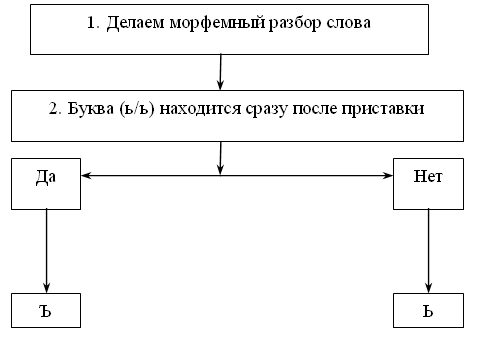 Что такое фонетика?Какие звуки называются гласными? Какие звуки называются согласными?В каких случаях буквы е, ё, ю, я обозначают два звука?Что такое графика?Сколько букв в русском алфавите?Что такое орфоэпическая норма?IV. Закрепление урока. По методу «Ромашка Блума» проводит закрепление урока. Игра «Почтальон» Задание для группы Задание 1. Игра «Найди пару»– Сейчас я буду называть слова. Ваша задача – один согласный заменить другим, отличающимся от первого по глухости / звонкости, чтобы получилось новое слова. Молча запишите на листочках пары слов и подчеркните различия. Например: код – год.Удочка, тужить, визит, сиять, молотить.После того как учащиеся сдадут листочки, проводится устная проверка.Задание 2.– На основании рифм установите, как произносили поэты отдельные сочетания звуков. При чтении не разрушайте стиха!Так няня в лес ребенка заведетИ спрячется сама за куст высокий:Встревоженный, он ищет, и зовет,И мечется в тоске жестокой...                                 Н. А. НекрасовГустой зеленый ельник у дороги,Глубокие пушистые снега.В них шел олень, могучий, тонконогий,К спине откинув тяжкие рога.                                 И. БунинЛишь вступил на двор широкий,Что ж? Под елкою высокой,Видит, белочка при всехЗолотой грызет орех...                                 А. С. Пушкин– Наука, изучающая произношение звуков, называется... А впрочем, прочитайте сами ее название:[арфаэп’ийа]– Ее роль состоит в том, чтобы облегчать взаимопонимание людей, говорящих и слушающих. На стр. 239 учебника помещен словарь «Произноси правильно!», который будет помогать вам в случае затруднений в произношении тех или иных слов.– Произнесите правильно слова из упражнения 5.Задание 3.– Сейчас от некоторых людей, преимущественно пожилого возраста, можно услышать [с’эм] вместо [с’эм’]. Наличие какой буквы указывает на то, что [м] в этом слове нужно произносить мягко?– Что значит разделительный ь?– Когда употребляется разделительный ь?– Когда употребляется разделительный ъ?– Составьте алгоритм.Что такое фонетика?Какие звуки называются гласными? Какие звуки называются согласными?В каких случаях буквы е, ё, ю, я обозначают два звука?Что такое графика?Сколько букв в русском алфавите?Что такое орфоэпическая норма?IV. Закрепление урока. По методу «Ромашка Блума» проводит закрепление урока. Игра «Почтальон» Задание для группы Задание 1. Игра «Найди пару»– Сейчас я буду называть слова. Ваша задача – один согласный заменить другим, отличающимся от первого по глухости / звонкости, чтобы получилось новое слова. Молча запишите на листочках пары слов и подчеркните различия. Например: код – год.Удочка, тужить, визит, сиять, молотить.После того как учащиеся сдадут листочки, проводится устная проверка.Задание 2.– На основании рифм установите, как произносили поэты отдельные сочетания звуков. При чтении не разрушайте стиха!Так няня в лес ребенка заведетИ спрячется сама за куст высокий:Встревоженный, он ищет, и зовет,И мечется в тоске жестокой...                                 Н. А. НекрасовГустой зеленый ельник у дороги,Глубокие пушистые снега.В них шел олень, могучий, тонконогий,К спине откинув тяжкие рога.                                 И. БунинЛишь вступил на двор широкий,Что ж? Под елкою высокой,Видит, белочка при всехЗолотой грызет орех...                                 А. С. Пушкин– Наука, изучающая произношение звуков, называется... А впрочем, прочитайте сами ее название:[арфаэп’ийа]– Ее роль состоит в том, чтобы облегчать взаимопонимание людей, говорящих и слушающих. На стр. 239 учебника помещен словарь «Произноси правильно!», который будет помогать вам в случае затруднений в произношении тех или иных слов.– Произнесите правильно слова из упражнения 5.Задание 3.– Сейчас от некоторых людей, преимущественно пожилого возраста, можно услышать [с’эм] вместо [с’эм’]. Наличие какой буквы указывает на то, что [м] в этом слове нужно произносить мягко?– Что значит разделительный ь?– Когда употребляется разделительный ь?– Когда употребляется разделительный ъ?– Составьте алгоритм.Что такое фонетика?Какие звуки называются гласными? Какие звуки называются согласными?В каких случаях буквы е, ё, ю, я обозначают два звука?Что такое графика?Сколько букв в русском алфавите?Что такое орфоэпическая норма?Учащиеся отвечают на вопросы учителя. Выписывают только глаголы. Подбирают подходящие глаголы к имени существительному.Ромашка Блума5 мин.5 мин.V. Итог урока.  Вы сегодня многое узнали о глаголе. Каждый воспринял новую информацию по-своему. Напишем синквейн.V. Итог урока.  Вы сегодня многое узнали о глаголе. Каждый воспринял новую информацию по-своему. Напишем синквейн.V. Итог урока.  Вы сегодня многое узнали о глаголе. Каждый воспринял новую информацию по-своему. Напишем синквейн.Ученики составляют «Синквейн». Оценивают работу своих одноклассников.стикеры 2 мин. 2 мин.VI. Домашнее задание. Объясняет особенности выполнения д/работы.VI. Домашнее задание. Объясняет особенности выполнения д/работы.VI. Домашнее задание. Объясняет особенности выполнения д/работы.Записывают домашнюю работу в дневниках.дополнительная информациядополнительная информациядополнительная информациядополнительная информациядополнительная информациядополнительная информациядифференциация. Как вы планируете поддерживать учащихся? Как вы планируете стимулировать способных учащихсядифференциация. Как вы планируете поддерживать учащихся? Как вы планируете стимулировать способных учащихсядифференциация. Как вы планируете поддерживать учащихся? Как вы планируете стимулировать способных учащихсяоценивание. Как вы планируете увидеть приобретенные знания учащихся?межпредметные связи, соблюдение СанПиН ИКТ компетентность. Связи с ценностямимежпредметные связи, соблюдение СанПиН ИКТ компетентность. Связи с ценностямирефлексия.были ли цели обучения реалистичными? Что учащиеся сегодня узнали? На что было направлено обучение? Хорошо ли сработала запланированная дифференциация? Выдерживалось ли время обучения? Какие изменения из данного    плана я реализовал и почему?рефлексия.были ли цели обучения реалистичными? Что учащиеся сегодня узнали? На что было направлено обучение? Хорошо ли сработала запланированная дифференциация? Выдерживалось ли время обучения? Какие изменения из данного    плана я реализовал и почему?рефлексия.были ли цели обучения реалистичными? Что учащиеся сегодня узнали? На что было направлено обучение? Хорошо ли сработала запланированная дифференциация? Выдерживалось ли время обучения? Какие изменения из данного    плана я реализовал и почему?  Проводит рефлексию.-Какую цель мы поставили сегодня на уроке?-Достигли мы целей, которые ставили в начале урока?  Проводит рефлексию.-Какую цель мы поставили сегодня на уроке?-Достигли мы целей, которые ставили в начале урока?  Проводит рефлексию.-Какую цель мы поставили сегодня на уроке?-Достигли мы целей, которые ставили в начале урока?Итоговая оценкаКакие два аспекта в обучении прошли очень хорошо( с учетом преподавания и учения)?Какие два обстоятельства могли бы улучшить урок( с учетом преподавания и учения)?Что узнал об учениках в целом или отдельных лицах?Итоговая оценкаКакие два аспекта в обучении прошли очень хорошо( с учетом преподавания и учения)?Какие два обстоятельства могли бы улучшить урок( с учетом преподавания и учения)?Что узнал об учениках в целом или отдельных лицах?Итоговая оценкаКакие два аспекта в обучении прошли очень хорошо( с учетом преподавания и учения)?Какие два обстоятельства могли бы улучшить урок( с учетом преподавания и учения)?Что узнал об учениках в целом или отдельных лицах?1.2.1.2.1.2.1.2.1.2.1.2.